Health and Social CareYear 11 into 12 Summer Task:Create a profile of one Health and Social Care career:What’s the job? (e.g. midwife, social worker)What does this person do in their job?What training and qualifications do you need to follow this career pathway?What personal skills and qualities would you need to do this job successfully?Research your chosen career through a range of sources, e.g. TV documentaries, NHS Careers website, Career Box website, and interviews with real HSC workers (if you can).Create an attractive presentation of your findings – your work will be displayed in the classroom in September.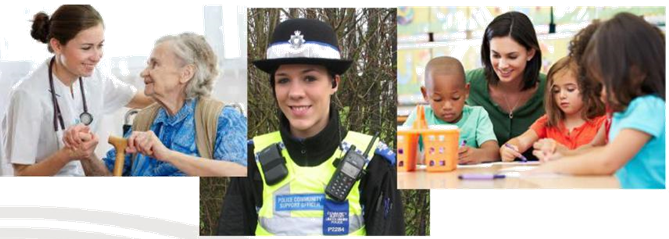 